Faculdade Católica de Belém – Invizi  -Literatura – Curso PROPEDÊUTICO Professora: Francinete Celestino                    Os rumos da prosa brasileira contemporânea: Ficção ExperimentalA Literatura Brasileira Contemporânea engloba as produções do final do século XX e da primeira metade do século XXI, sendo marcada por uma multiplicidade de tendências.Ela reúne um conjunto de caraterísticas de diversas escolas literárias anteriores, revelando assim, uma mistura de tendências que irão inovar a poesia e a prosa (contos, crônicas, romances, novelas, etc.) do período.Muitas características da literatura contemporânea estão relacionadas com o movimento modernista, por exemplo, a ruptura com os valores tradicionais. Entretanto, a identidade nesse momento não é mais uma busca, sendo revelada por uma crise existencial do homem pós-moderno.As experimentações que acrescentaram direções novas ao curso literário no Brasil ganharam corpo com a publicação, em 1943, do romance Perto do coração selvagem, de Clarice Lispector. A escritora esmiúça nesta obra o interior do ser humano, dando à luz a grandeza da vida e do significado das experiências dos seres.Três anos mais tarde, em 1946, Guimarães Rosa publicou o livro de contos Sagarana, onde as regiões brasileiras dos sertões indefinidos transcendiam o âmbito da realidade histórica e transformavam-se em espaços de seres míticos.Clarice Lispector e Guimarães Rosa modificariam completamente a ficção brasileira, dando-lhe a dimensão de dramas psicológicos e de transfiguração regionalista.Características da Ficção ExperimentalAs coordenadas estilísticas que regem a ficção experimental dessa fase da literatura afastam-se das técnicas tradicionais do romance. A narrativa referencial, ligada a acontecimentos e em ordem cronológica linear, é totalmente rompida.Narrativas interiorizadas: fluxo da consciênciaUma das marcas flagrantes da ficção experimental é a interiorização do relato – o chamado fluxo da consciência. Geralmente, as narrativas são centradas em momentos de vivência interior das personagens.Narrativas confidencias em primeira pessoaA narração em primeira pessoa proporciona ao relato um intimismo inigualável, assim como lhe outorga verossimilhança. O narrador funciona como uma pessoa que confessa, e o leitor como confidente.Narrativas que aproximam a prosa da poesiaMomentos impressionantes de lirismo estão presentes nas narrativas contemporâneas. Revitalizando recurso da expressão poética, tais como ritmo, rima, aliterações cortes e deslocamento da sintaxe, vocabulário insólito, neologismos, a narrativa funde-se com a lírica, abolindo os limites existentes entre os gêneros.O maravilhoso explode no realismo fantásticoConto fantásticoPode ser definido como aquele em que o enredo apresenta situações inexplicáveis, segundo as leis que regem a realidade. Nesse tipo de narrativa, o acontecimento sobrenatural está sempre presente. Por exemplo, no conto “O pirotécnico Zacarias”, de Murilo Rubião, o narrador é atropelado e morre. Em seguida, ouve aqueles que o mataram discutir o destino do seu corpo e, então, protesta:Mas aquele seria um dos poucos desfechos que não me interessavam. Ficar jogado em um buraco, no meio de pedras e ervas, tornava-se para mim uma ideia insuportável. E ainda: o meu corpo poderia, ao rolar pelo barranco abaixo, ficar escondido entre vegetação, terra e pedregulhos. Se tal acontecesse, jamais seria descoberto no seu improvisado túmulo e o meu nome não ocuparia as manchetes dos jornais.Não, eles não podiam roubar-me nem que fosse um pequeno necrológio no principal matutino da cidade. Precisava agir rápido e decidido:— Alto lá! Também quero ser ouvido.In: RUBIÃO, M. Obra completa.Sabe-se que é impossível alguém morrer e, em seguida, protestar sobre qualquer coisa. Por isso, é possível considerar essa narrativa como um conto fantástico. Características do conto fantásticoO conto fantástico é uma narrativa curta, cujos personagens ou fatos estão associados a elementos sobrenaturais ou sem explicação, já que contrariam as leis naturais. Esse gênero abandonou a sucessão de acontecimentos surpreendentes, assustadores e emocionantes para adentrar esferas temáticas mais complexas. Devido a isso, a narrativa fantástica passou a tratar de assuntos inquietantes para o homem atual: os avanços tecnológicos, as angústias existenciais, a opressão, a burocracia, a desigualdade social.Dessa forma, esse gênero de literatura, em primeiro lugar, provoca estranheza nos leitores. Em seguida, pode despertar a emoção durante a leitura ou a reflexão, caso o texto, apesar de extrapolar a realidade, trouxer alguma crítica a ela — o que podemos ver no conto fantástico, de e, O País das Quimeras.Principais características da literatura contemporânea brasileira  e alguns nomes que se destacam:As principais características da literatura contemporânea são:Mistura de tendências estéticas (ecletismo)União da arte erudita e da arte popularProsa histórica, social e urbanaPoesia intimista, visual e marginalTemas cotidianos e regionalistasEngajamento social e literatura marginalExperimentalismo formalTécnicas inovadoras (recursos gráficos, montagens, colagens, etc.).Formas reduzidas (minicontos, minicrônicas, etc.)Intertextualidade e metalinguagemPrincipais Autores e Obras: Segue abaixo alguns escritores da literatura brasileira contemporânea:Ariano Suassuna (1927-2014): escritor paraibano, escreveu poesias e romances, ensaios e obras de dramaturgia. Desde 1990 ocupou a cadeira 32 da Academia Brasileira de Letras. É autor de “Auto da Compadecida” (1955) e “O Romance d'A Pedra do Reino e o Príncipe do Sangue do Vai-e-Volta” (1971).Antônio Callado (1917-1997): escritor e jornalista nascido em Niterói, Antônio Callado escreveu obras de dramaturgia, biografia e romances, dos quais se destacam os romances “A Madona de Cedro” (1957) e “Quarup” (1967); e as obras de dramaturgia “O tesouro de Chica da Silva” (1962) e “Forró no Engenho Cananeia” (1964).Adélia Prado (1935-): nascida na cidade de Divinópolis, em Minas gerais, Adélia Prado escreveu poesias, romances e contos. De sua produção literária destacam-se: o livro de poesias “Bagagem” (1976) e o romance “O Homem da Mão Seca” (1994).Cacaso (1944-1987): poeta mineiro nascido em Uberaba, Antônio Carlos de Brito foi grande destaque na poesia marginal. De suas obras destacam-se os livros de poesias “Na corda bamba” (1978) e "Mar de Mineiro" (1982).Caio Fernando Abreu (1948-1996): escritor gaúcho nascido em Santiago, Rio Grande do Sul, Caio escreveu contos, romances, novelas e obras de dramaturgia, das quais se destacam: o livro de contos “Morangos Mofados” (1982) e o romance “Onde Andará Dulce Veiga?” (1990).Carlos Heitor Cony(1926-2018): nascido no Rio de Janeiro, Carlos é escritor e jornalista, dono de uma vasta obra. Membro da Academia Brasileira de Letras desde 2000, ele escreveu contos, crônicas, romances, ensaios, obras infanto-juvenis, roteiros de cinema, telenovelas, documentários, dentre outros. De sua obra destacam-se os romances “Pessach: a travessia” (1975) e “Quase Memória” (1995).Cora Coralina (1889-1985): Anna Lins dos Guimarães Peixoto Bretas, nasceu em Goiás. Escreveu poesias e contos utilizando o pseudônimo Cora Coralina. De sua obra destacam-se o livro de poesias “Poemas dos Becos de Goiás e estórias mais” (1965) e o livro de contos “Estórias da Casa Velha da Ponte” (1985).Dalton Trevisan (1925-): escritor paranaense nascido em Curitiba, Dalton é um dos mais destacados contistas da literatura contemporânea. Por ser uma figura excêntrica e misteriosa Dalton Trevisan ficou conhecido pelo nome o “Vampiro de Curitiba”. De sua obra merecem destaque o livro de contos “O Vampiro de Curitiba” (1965) e a recente obra de minicontos denominada “111 Ais” (2000).Ferreira Gullar (1930-2016): escritor maranhense nascido em São Luís, Ferreira Gullar é membro da Academia Brasileira de Letras desde 2014. Escreveu poesia, contos, crônicas, ensaios, memórias, biografias, das quais se destacam os livros de poesias “Poema Sujo” (1976) e “Em Alguma Parte Alguma” (2010). Sem dúvida seu ensaio mais conhecido é a “Teoria do não-objeto” (1959).Lya Luft (1938): nascida na cidade de Santa Cruz do Sul, no estado do Rio Grande do Sul, Lya é escritora, tradutora e professora. Possui uma vasta obra literária desde romances, poesias, contos, ensaios e livros infantis das quais se destacam: “Canções de Limiar” (1964) e “Perdas e Ganhos” (2003).Millôr Fernandes (1923-2012): nascido no Rio de Janeiro, Millôr Fernandes é um artista multifacetado. Foi escritor, jornalista, dramaturgo e desenhista (cartunista). Sua obra literária está repleta de ironia, humor e sarcasmo, da qual se destaca: “Hai-Kais” (1968), “Millôr Definitivo: A Bíblia do Caos” (1994) e “A Entrevista” (2011).Murilo Rubião (1916-1991): escritor e jornalista mineiro, Murilo foi redator de jornal e revista, se destacando na literatura com sua obra de contos: “O ex-mágico” (1947), “O pirotécnico Zacarias” (1974) e “O Convidado” (1974).Nélida Pinõn (1937-): escritora nascida no Rio de Janeiro, Nélida Piñon foi jornalista e editora. Membro da Academia Brasileira de Letras desde 1989, Nélida escreveu ensaios, romances, contos, crônicas, e obras de literatura infantil, das quais se destacam o romance “A casa da paixão” (1977) e o livro de contos “O pão de cada dia: fragmentos” (1994).Paulo Leminski (1944-1989): escritor curitibano pertencente à geração mimeógrafo ou literatura marginal, Paulo escreveu poesia, ensaios, romances, contos, obras de literatura infantil. De sua obra merecem destaque o livro de poesia “Distraídos Venceremos” (1987) e o romance “Agora é que são elas” (1984).Rubem Braga (1913-1990): nascido no Espírito Santo, no município de Cachoeiro de Itapemirim, Rubem Braga é considerado um dos maiores cronistas do país. De sua obra destacam-se “Crônicas do Espírito Santo” (1984) e “O Verão e as Mulheres” (1990).Informações complementaresUrbanaContos que polarizam e conflituam o indivíduo e o meio social, destacam-se Dalton Trevisan, Rubem Braga, Lygia Fagundes Telles que também produziu romances.Prosa IntimistaSe concentra na sondagem psicológica, característica marcante das produções de Clarice Lispector. Destacam-se também Lygia Fagundes Telles e Antônio Olavo Pereira.Prosa RegionalistaO primeiro autor da tendência foi Bernardo Guimarães, no século XIX, a prosa regionalista recebeu inovações linguísticas e temáticas vindas de Guimarães Rosa, que publicou seu primeiro livro, Sagarana, recebendo vários prêmios, mais tarde escreveu Grande Sertão: veredas, um romance que deixa claro a temática da vida no sertão. Outros nomes importantes para a Prosa Regionalista foram Herberto Sales, Mário Palmério e Bernardo Éllis.Negando a liberdade formal, as ironias, as sátiras e outras características modernistas, os poetas de 45 buscaram uma poesia mais “equilibrada e séria”, tendo como modelos os Parnasianos e Simbolistas. No fim dos anos 40, surge um poeta singular, não estando filiado esteticamente a nenhuma tendência: João Cabral de Melo Neto.Outro gênero presente é a Poesia, diferente do período antecessor a poesia deste período está em busca de seriedade e é mais equilibrada, os poetas da fase anterior continuam a produzir, mas estão em constante renovação, formas fixas e classicistas foram retomadas por estes poetas, denominados neoparnasianos. A denominação Neoparnasiano é de fundo pejorativo, partindo do pressuposto de que os autores desta fase opunham-se às características radicais e enérgicas da Primeira Fase Modernista, tendo um comportamento mais formal diante das produções literárias.Podemos definir a Terceira Fase do Modernismo como um período influenciado por mentes que tentavam mudar, mas ao mesmo tempo retomar certos traços, escrevendo com um tom mais sério, e procurando expressar suas origens pelo regionalismo e tornar a literatura mais brasileira, sair da monotonia e formar uma literatura brasileira. Outra característica foi a sondagem psicológica, com o intuito de expressar o interior das mentes de seus personagens, como Clarice Lispector, uma obra exemplar é “Laços de Família”, a obra de Clarice Lispector traz a necessidade humana de se conhecer e entrar na mente do outro, trazê-la à tona.RUMOS DA POESIA CONTEMPORÂNEAConcretismoO Concretismo – a mais importante vanguarda poética após a Semana de 22 – apareceu nas antologias poéticas chamadas Noigrandes, publicadas pelo grupo que também tem esse nome entre os anos de 1956 e 1962.Características do ConcretismoConsistindo num antagonismo total em relação aos recursos poéticos tradicionais, e ainda questionando veementemente o próprio conceito de poesia, o Concretismo rompeu com qualquer tipo de discurso tradicional.Em relação ao verso, os concretistas desintegram-no totalmente. A unidade do poema deixou de ser o verso e passou a ser a palavra, manifestada em três dimensões, simultaneamente:verbal (aspecto sintático e semântico);oral (aspecto sonoro);visual (aspecto gráfico).A palavra libertou-se da distribuição linear da linguagem verbal e aproximou-se do imediatismo da comunicação visual; o espaço do papel passou a integrar o significado do poema.Alguns movimentos vanguardistas que assinalaram a produção contemporânea foram, na poesia: ConcretismoPoesia-PráxisPoesia MarginalPoema ProcessoPoesia ConcretaA poesia concreta surgiu com o Concretismo, fase literária voltada para a valorização e incorporação dos aspectos geométricos à arte (música, poesia, artes plásticas). Em 1952, a poesia concreta tem seu marco inicial através da publicação da revista “Noigrandes”, fundada por três poetas: Décio Pignatari, Haroldo de Campos e Augusto de Campos. Contudo, é em 1956, com a Exposição Nacional de Arte Concreta em São Paulo, que a poesia concreta se consolida como uma nova e inusitada vertente da literatura brasileira.
O poema do Concretismo tem como característica primordial o uso das disponibilidades gráficas que as palavras possuem sem preocupações com a estética tradicional de começo, meio e fim e, por este motivo, é chamado de poema-objeto.
Outros atributos que podemos apontar deste tipo de poesia são:
- a eliminação do verso;
- o aproveitamento do espaço em branco da página para disposição das palavras;
- a exploração dos aspectos sonoros, visuais e semânticos dos vocábulos;
- o uso de neologismos e termos estrangeiros;
- decomposição das palavras;
- possibilidades de múltiplas leituras.
A comunicação através do visual era a forma de expressão de todas as poesias concretas. No entanto, houve particularidades que diferenciavam os poemas deste período em tipos de poesias. Vejamos: Poesia-Práxis: movimento liderado por Mário Chamie, que a partir de 1961 começou a adotar a palavra como organismo vivo gerador de novos organismos vivos, ou seja, de novas palavras.Poesia social: movimento de reação contra os formalismos da poesia concreta, os quais eram considerados exagerados por um grupo de artistas. Estes lutavam para o retorno e a inclusão de uma linguagem simples e de temas direcionados à realidade social. Artistas como Ferreira Gullar e Thiago de Mello foram adeptos dessa visão. Tropicalismo: movimento advindo do universo musical dos anos 67 e 68, que retomava as propostas de Oswald de Andrade com o Manifesto Antropófago e adotou o pensamento de aproveitar qualquer cultura, independentemente de onde viesse.Poesia Marginal: surgiu na década de 70 e é chamada de “marginal” porque não possuía vínculos com editoras ou distribuidoras para edição e/ou publicação, ou seja, era produção independente.
Os principais poetas concretistas são: Décio Pignatari , Augusto de Campos e Haroldo de Campos.
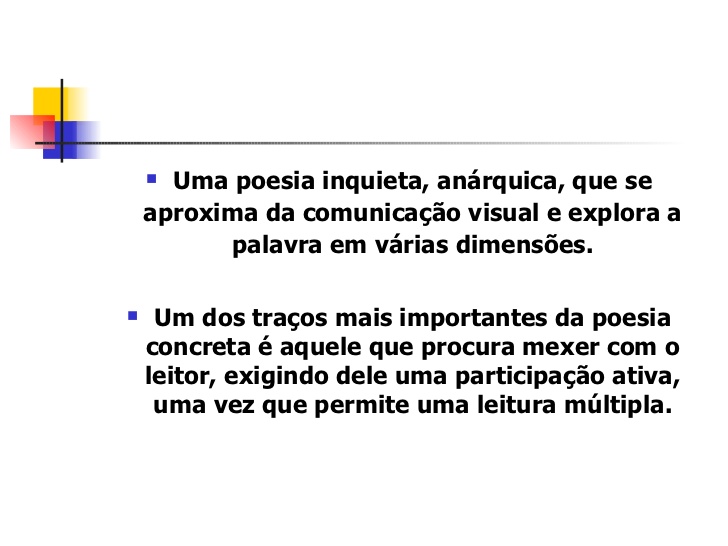 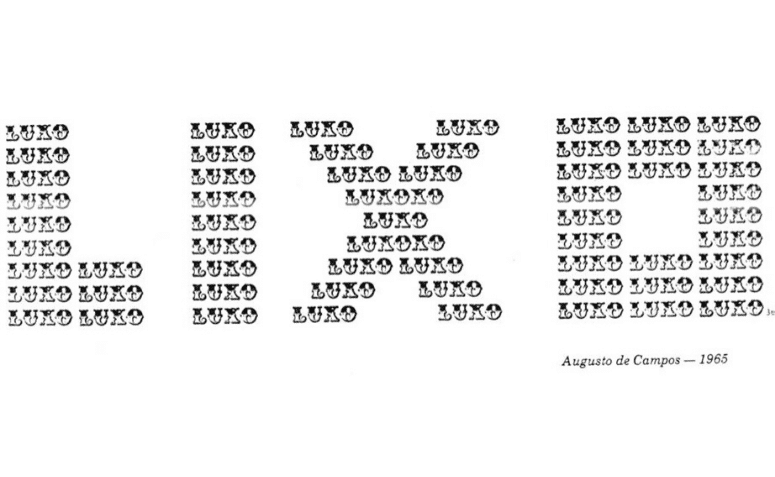 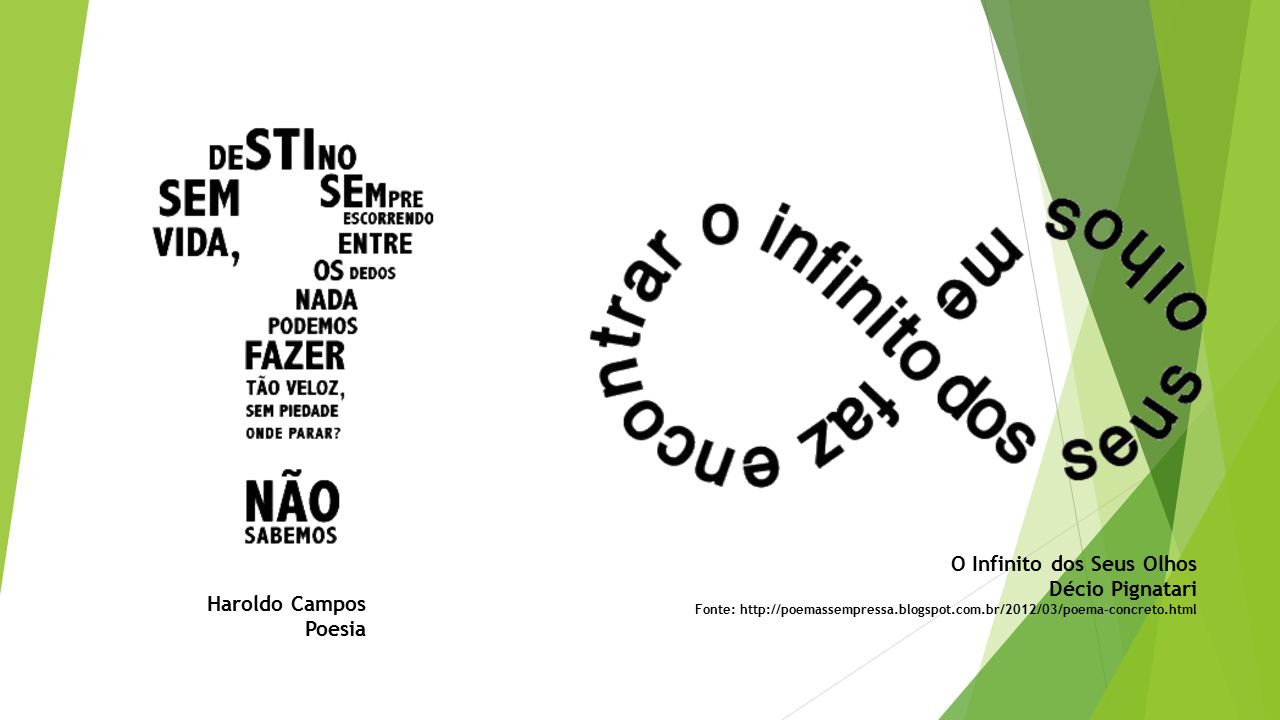 As principais características da poesia práxis:Produção de múltiplas interpretaçõesRejeição ao formalismo e academicismo concretistaMaior valorização do conteúdo em detrimento da formaPoesia Visual e SocialAgiotagemUm
Dois
Três
o juro: o prazo
o pôr / o cento / o mês / o ágio
p o r c e n t a g i o.
dez
cem
mil
o lucro: o dízimo
o ágio / a mora / a monta em péssimo
e m p r é s t i m o.
muito
nada
tudo
a quebra: a sobra
a monta / o pé / o cento / a quota
h a j a n o t a
agiota.
  Augusto de Campos, 1962.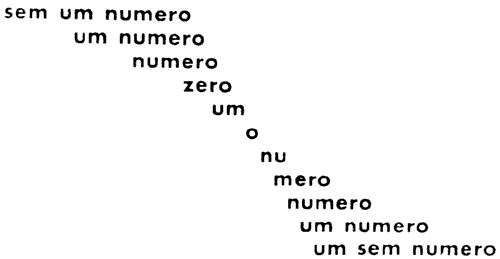 ReferênciasCAMPEDELLI, Samira Yousseff. Souza, Jesus Barbosa. Literatura Produção de Textos & Gramática. Editora: SaraivaUma vertente nova que surgiu na prosa contemporânea foi o realismo fantástico, que tematiza a tensão dos limites entre o possível e o impossível, entre o real e o sobrenatural.CONTO: O PIROTÉCNICO ZACARIAS - MURILO RUBIÃO - *****************************************************************POEMA: JOSÉ - CARLOS DRUMMOND DE ANDRADE E agora, José?A festa acabou,A luz apagou,O povo sumiu,A noite esfriou,E agora, José?E agora, você?Você que é sem nome,Que zomba dos outros,Você que faz versos,Que ama, protesta?E agora José?Está sem mulher,Está sem discurso,Está sem carinho,Já não pode beber,Já não pode fumar,Cuspir já não pode,A noite esfriou,O dia não veio,O bonde não veio,O riso não veio,Não veio a utopiaE tudo acabouE tudo fugiuE tudo mofou,E agora, José?E agora, José?Sua doce palavra,Seu instante de febre,Sua gula e jejum,Sua biblioteca,Sua lavra de ouro,Seu terno de vidro,Sua incoerência,Seu ódio – e agora?Com a chave na mãoQuer abrir a porta,Não existe porta;Quer morrer no mar,Mas o mar secou;Quer ir para Minas,Minas não há mais.José, e agora?Se você gritasse,Se você gemesse,Se você tocasseA valsa vienense,Se você dormisse,Se você cansasse,Se você morresse...Mas você não morre,Você é duro, José!Sozinho no escuroQual bicho do mato,Sem teogonia,Sem parede nua     Para se encostar,Sem cavalo pretoQue fuja a galope,Você marcha, José!José, para onde?                             Carlos Drummond de Andrade. Idem, ibid. p. 130.                                                                       Drummond/www.carlosdrummond.com.br.Lavra: terreno de mineração de onde se extrai ouro ou diamante.Teogonia: conjunto de divindades cujo culto forma o sistema religioso de um povo politeísta.Utopia: projeto irrealizável; quimera; fantasia.Interpretação do texto:1 – Em sua opinião, por que o enunciador escolheu o nome José para o seu interlocutor no poema?2 – Segundo o eu lírico, José teria possibilidades de mudar sua situação.          a)Em que estrofe estão nitidamente sugeridas essas possibilidades? Explique.          b)Qual a hipótese mais extremada, entre as sugeridas?3 – Pode-se entender que José é uma criatura abandonada. Nessa perspectiva, que significado adquire, em sua opinião, o verso “a noite esfriou”, repetido no poema?4 – O interlocutor se chama José. No entanto, no oitavo verso da primeira estrofe o eu lírico afirma: “você que é sem nome”. Existe uma contradição nesse verso? Justifique sua resposta.5 – O texto lido foi escrito na época da Segunda Grande Guerra (1939 – 1945). Partindo dessa informação, como você interpreta o tom geral do poema?*******************************************************Clarice LispectorUm dos traços transversais da sua produção literária é a criação de narrativas onde as personagens se deparam com epifanias durante a sua vida cotidiana que as transformam e conduzem a reflexões.Amor - Clarice Lispector
Um pouco cansada, com as compras deformando o novo saco de tricô, Ana subiu no bonde. Depositou o volume no colo e o bonde começou a andar. Recostou-se então no banco procurando conforto, num suspiro de meia satisfação.
 
 Os filhos de Ana eram bons, uma coisa verdadeira e sumarenta. Cresciam, tomavam banho, exigiam para si, malcriados, instantes cada vez mais completos. A cozinha era enfim espaçosa, o fogão enguiçado dava estouros. O calor era forte no apartamento que estavam aos poucos pagando. Mas o vento batendo nas cortinas que ela mesma cortara lembrava-lhe que se quisesse podia parar e enxugar a testa, olhando o calmo horizonte. Como um lavrador. Ela plantara as sementes que tinha na mão, não outras, mas essas apenas. E cresciam árvores. Crescia sua rápida conversa com o cobrador de luz, crescia a água enchendo o tanque, cresciam seus filhos, crescia a mesa com comidas, o marido chegando com os jornais e sorrindo de fome, o canto importuno das empregadas do edifício. Ana dava a tudo, tranquilamente, sua mão pequena e forte, sua corrente de vida.
 
 Certa hora da tarde era mais perigosa. Certa hora da tarde as árvores que plantara riam dela. Quando nada mais precisava de sua força, inquietava-se. No entanto sentia-se mais sólida do que nunca, seu corpo engrossara um pouco e era de se ver o modo como cortava blusas para os meninos, a grande tesoura dando estalidos na fazenda. Todo o seu desejo vagamente artístico encaminhara-se há muito no sentido de tornar os dias realizados e belos; com o tempo, seu gosto pelo decorativo se desenvolvera e suplantara a íntima desordem. Parecia ter descoberto que tudo era passível de aperfeiçoamento, a cada coisa se emprestaria uma aparência harmoniosa; a vida podia ser feita pela mão do homem.
 
 No fundo, Ana sempre tivera necessidade de sentir a raiz firme das coisas. E isso um lar perplexamente lhe dera. Por caminhos tortos, viera a cair num destino de mulher, com a surpresa de nele caber como se o tivesse inventado. O homem com quem casara era um homem verdadeiro, os filhos que tivera eram filhos verdadeiros. Sua juventude anterior parecia-lhe estranha como uma doença de vida. Dela havia aos poucos emergido para descobrir que também sem a felicidade se vivia: abolindo-a, encontrara uma legião de pessoas, antes invisíveis, que viviam como quem trabalha — com persistência, continuidade, alegria. O que sucedera a Ana antes de ter o lar estava para sempre fora de seu alcance: uma exaltação perturbada que tantas vezes se confundira com felicidade insuportável. Criara em troca algo enfim compreensível, uma vida de adulto. Assim ela o quisera e o escolhera.
 
 Sua precaução reduzia-se a tomar cuidado na hora perigosa da tarde, quando a casa estava vazia sem precisar mais dela, o sol alto, cada membro da família distribuído nas suas funções. Olhando os móveis limpos, seu coração se apertava um pouco em espanto. Mas na sua vida não havia lugar para que sentisse ternura pelo seu espanto — ela o abafava com a mesma habilidade que as lides em casa lhe haviam transmitido. Saía então para fazer compras ou levar objetos para consertar, cuidando do lar e da família à revelia deles. Quando voltasse era o fim da tarde e as crianças vindas do colégio exigiam-na. Assim chegaria a noite, com sua tranquila vibração. De manhã acordaria aureolada pelos calmos deveres. Encontrava os móveis de novo empoeirados e sujos, como se voltassem arrependidos. Quanto a ela mesma, fazia obscuramente parte das raízes negras e suaves do mundo. E alimentava anonimamente a vida. Estava bom assim. Assim ela o quisera e escolhera.
 
 O bonde vacilava nos trilhos, entrava em ruas largas. Logo um vento mais úmido soprava anunciando, mais que o fim da tarde, o fim da hora instável. Ana respirou profundamente e uma grande aceitação deu a seu rosto um ar de mulher.
 
 O bonde se arrastava, em seguida estacava. Até Humaitá tinha tempo de descansar. Foi então que olhou para o homem parado no ponto.
 
 A diferença entre ele e os outros é que ele estava realmente parado. De pé, suas mãos se mantinham avançadas. Era um cego.
 
 O que havia mais que fizesse Ana se aprumar em desconfiança? Alguma coisa intranqüila estava sucedendo. Então ela viu: o cego mascava chicles... Um homem cego mascava chicles.
 
 Ana ainda teve tempo de pensar por um segundo que os irmãos viriam jantar — o coração batia-lhe violento, espaçado. Inclinada, olhava o cego profundamente, como se olha o que não nos vê. Ele mascava goma na escuridão. Sem sofrimento, com os olhos abertos. O movimento da mastigação fazia-o parecer sorrir e de repente deixar de sorrir, sorrir e deixar de sorrir — como se ele a tivesse insultado, Ana olhava-o. E quem a visse teria a impressão de uma mulher com ódio. Mas continuava a olhá-lo, cada vez mais inclinada — o bonde deu uma arrancada súbita jogando-a desprevenida para trás, o pesado saco de tricô despencou-se do colo, ruiu no chão — Ana deu um grito, o condutor deu ordem de parada antes de saber do que se tratava — o bonde estacou, os passageiros olharam assustados.
 
 Incapaz de se mover para apanhar suas compras, Ana se aprumava pálida. Uma expressão de rosto, há muito não usada, ressurgia-lhe com dificuldade, ainda incerta, incompreensível. O moleque dos jornais ria entregando-lhe o volume. Mas os ovos se haviam quebrado no embrulho de jornal. Gemas amarelas e viscosas pingavam entre os fios da rede. O cego interrompera a mastigação e avançava as mãos inseguras, tentando inutilmente pegar o que acontecia. O embrulho dos ovos foi jogado fora da rede e, entre os sorrisos dos passageiros e o sinal do condutor, o bonde deu a nova arrancada de partida.
 
 Poucos instantes depois já não a olhavam mais. O bonde se sacudia nos trilhos e o cego mascando goma ficara atrás para sempre. Mas o mal estava feito.
 
 A rede de tricô era áspera entre os dedos, não íntima como quando a tricotara. A rede perdera o sentido e estar num bonde era um fio partido; não sabia o que fazer com as compras no colo. E como uma estranha música, o mundo recomeçava ao redor. O mal estava feito. Por quê? Teria esquecido de que havia cegos? A piedade a sufocava, Ana respirava pesadamente. Mesmo as coisas que existiam antes do acontecimento estavam agora de sobreaviso, tinham um ar mais hostil, perecível... O mundo se tornara de novo um mal-estar. Vários anos ruíam, as gemas amarelas escorriam. Expulsa de seus próprios dias, parecia-lhe que as pessoas da rua eram periclitantes, que se mantinham por um mínimo equilíbrio à tona da escuridão — e por um momento a falta de sentido deixava-as tão livres que elas não sabiam para onde ir. Perceber uma ausência de lei foi tão súbito que Ana se agarrou ao banco da frente, como se pudesse cair do bonde, como se as coisas pudessem ser revertidas com a mesma calma com que não o eram.
 
 O que chamava de crise viera afinal. E sua marca era o prazer intenso com que olhava agora as coisas, sofrendo espantada. O calor se tornara mais abafado, tudo tinha ganho uma força e vozes mais altas. Na Rua Voluntários da Pátria parecia prestes a rebentar uma revolução, as grades dos esgotos estavam secas, o ar empoeirado. Um cego mascando chicles mergulhara o mundo em escura sofreguidão. Em cada pessoa forte havia a ausência de piedade pelo cego e as pessoas assustavam-na com o vigor que possuíam. Junto dela havia uma senhora de azul, com um rosto. Desviou o olhar, depressa. Na calçada, uma mulher deu um empurrão no filho! Dois namorados entrelaçavam os dedos sorrindo... E o cego? Ana caíra numa bondade extremamente dolorosa.
 
 Ela apaziguara tão bem a vida, cuidara tanto para que esta não explodisse. Mantinha tudo em serena compreensão, separava uma pessoa das outras, as roupas eram claramente feitas para serem usadas e podia-se escolher pelo jornal o filme da noite - tudo feito de modo a que um dia se seguisse ao outro. E um cego mascando goma despedaçava tudo isso. E através da piedade aparecia a Ana uma vida cheia de náusea doce, até a boca.
 
 Só então percebeu que há muito passara do seu ponto de descida. Na fraqueza em que estava, tudo a atingia com um susto; desceu do bonde com pernas débeis, olhou em torno de si, segurando a rede suja de ovo. Por um momento não conseguia orientar-se. Parecia ter saltado no meio da noite.
 
 Era uma rua comprida, com muros altos, amarelos. Seu coração batia de medo, ela procurava inutilmente reconhecer os arredores, enquanto a vida que descobrira continuava a pulsar e um vento mais morno e mais misterioso rodeava-lhe o rosto. Ficou parada olhando o muro. Enfim pôde localizar-se. Andando um pouco mais ao longo de uma sebe, atravessou os portões do Jardim Botânico.
 
 Andava pesadamente pela alameda central, entre os coqueiros. Não havia ninguém no Jardim. Depositou os embrulhos na terra, sentou-se no banco de um atalho e ali ficou muito tempo.
 
 A vastidão parecia acalmá-la, o silêncio regulava sua respiração. Ela adormecia dentro de si.
 
 De longe via a aleia onde a tarde era clara e redonda. Mas a penumbra dos ramos cobria o atalho.
 
 Ao seu redor havia ruídos serenos, cheiro de árvores, pequenas surpresas entre os cipós. Todo o Jardim triturado pelos instantes já mais apressados da tarde. De onde vinha o meio sonho pelo qual estava rodeada? Como por um zunido de abelhas e aves. Tudo era estranho, suave demais, grande demais.
 
 Um movimento leve e íntimo a sobressaltou — voltou-se rápida. Nada parecia se ter movido. Mas na aleia central estava imóvel um poderoso gato. Seus pelos eram macios. Em novo andar silencioso, desapareceu.
 
 Inquieta, olhou em torno. Os ramos se balançavam, as sombras vacilavam no chão. Um pardal ciscava na terra. E de repente, com mal-estar, pareceu-lhe ter caído numa emboscada. Fazia-se no Jardim um trabalho secreto do qual ela começava a se aperceber.
 
 Nas árvores as frutas eram pretas, doces como mel. Havia no chão caroços secos cheios de circunvoluções, como pequenos cérebros apodrecidos. O banco estava manchado de sucos roxos. Com suavidade intensa rumorejavam as águas. No tronco da árvore pregavam-se as luxuosas patas de uma aranha. A crueza do mundo era tranquila. O assassinato era profundo. E a morte não era o que pensávamos.
 
 Ao mesmo tempo que imaginário — era um mundo de se comer com os dentes, um mundo de volumosas dálias e tulipas. Os troncos eram percorridos por parasitas folhudas, o abraço era macio, colado. Como a repulsa que precedesse uma entrega — era fascinante, a mulher tinha nojo, e era fascinante.
 
 As árvores estavam carregadas, o mundo era tão rico que apodrecia. Quando Ana pensou que havia crianças e homens grandes com fome, a náusea subiu-lhe à garganta, como se ela estivesse grávida e abandonada. A moral do Jardim era outra. Agora que o cego a guiara até ele, estremecia nos primeiros passos de um mundo faiscante, sombrio, onde vitórias-régias boiavam monstruosas. As pequenas flores espalhadas na relva não lhe pareciam amarelas ou rosadas, mas cor de mau ouro e escarlates. A decomposição era profunda, perfumada... Mas todas as pesadas coisas, ela via com a cabeça rodeada por um enxame de insetos enviados pela vida mais fina do mundo. A brisa se insinuava entre as flores. Ana mais adivinhava que sentia o seu cheiro adocicado... O Jardim era tão bonito que ela teve medo do Inferno.
 
 Era quase noite agora e tudo parecia cheio, pesado, um esquilo voou na sombra. Sob os pés a terra estava fofa, Ana aspirava-a com delícia. Era fascinante, e ela sentia nojo.
 
 Mas quando se lembrou das crianças, diante das quais se tornara culpada, ergueu-se com uma exclamação de dor. Agarrou o embrulho, avançou pelo atalho obscuro, atingiu a alameda. Quase corria — e via o Jardim em torno de si, com sua impersonalidade soberba. Sacudiu os portões fechados, sacudia-os segurando a madeira áspera. O vigia apareceu espantado de não a ter visto.
 
 Enquanto não chegou à porta do edifício, parecia à beira de um desastre. Correu com a rede até o elevador, sua alma batia-lhe no peito — o que sucedia? A piedade pelo cego era tão violenta como uma ânsia, mas o mundo lhe parecia seu, sujo, perecível, seu. Abriu a porta de casa. A sala era grande, quadrada, as maçanetas brilhavam limpas, os vidros da janela brilhavam, a lâmpada brilhava — que nova terra era essa? E por um instante a vida sadia que levara até agora pareceu-lhe um modo moralmente louco de viver. O menino que se aproximou correndo era um ser de pernas compridas e rosto igual ao seu, que corria e a abraçava. Apertou-o com força, com espanto. Protegia-se tremula. Porque a vida era periclitante. Ela amava o mundo, amava o que fora criado — amava com nojo. Do mesmo modo como sempre fora fascinada pelas ostras, com aquele vago sentimento de asco que a aproximação da verdade lhe provocava, avisando-a. Abraçou o filho, quase a ponto de machucá-lo. Como se soubesse de um mal — o cego ou o belo Jardim Botânico? — agarrava-se a ele, a quem queria acima de tudo. Fora atingida pelo demônio da fé. A vida é horrível, disse-lhe baixo, faminta. O que faria se seguisse o chamado do cego? Iria sozinha... Havia lugares pobres e ricos que precisavam dela. Ela precisava deles... Tenho medo, disse. Sentia as costelas delicadas da criança entre os braços, ouviu o seu choro assustado. Mamãe, chamou o menino. Afastou-o, olhou aquele rosto, seu coração crispou-se. Não deixe mamãe te esquecer, disse-lhe. A criança mal sentiu o abraço se afrouxar, escapou e correu até a porta do quarto, de onde olhou-a mais segura. Era o pior olhar que jamais recebera. Q sangue subiu-lhe ao rosto, esquentando-o.
 
 Deixou-se cair numa cadeira com os dedos ainda presos na rede. De que tinha vergonha?
 
 Não havia como fugir. Os dias que ela forjara haviam-se rompido na crosta e a água escapava. Estava diante da ostra. E não havia como não olhá-la. De que tinha vergonha? É que já não era mais piedade, não era só piedade: seu coração se enchera com a pior vontade de viver.
 
 Já não sabia se estava do lado do cego ou das espessas plantas. O homem pouco a pouco se distanciara e em tortura ela parecia ter passado para os lados que lhe haviam ferido os olhos. O Jardim Botânico, tranquilo e alto, lhe revelava. Com horror descobria que pertencia à parte forte do mundo — e que nome se deveria dar a sua misericórdia violenta? Seria obrigada a beijar um leproso, pois nunca seria apenas sua irmã. Um cego me levou ao pior de mim mesma, pensou espantada. Sentia-se banida porque nenhum pobre beberia água nas suas mãos ardentes. Ah! era mais fácil ser um santo que uma pessoa! Por Deus, pois não fora verdadeira a piedade que sondara no seu coração as águas mais profundas? Mas era uma piedade de leão.
 
 Humilhada, sabia que o cego preferiria um amor mais pobre. E, estremecendo, também sabia por quê. A vida do Jardim Botânico chamava-a como um lobisomem é chamado pelo luar. Oh! Mas ela amava o cego! pensou com os olhos molhados. No entanto não era com este sentimento que se iria a uma igreja. Estou com medo, disse sozinha na sala. Levantou-se e foi para a cozinha ajudar a empregada a preparar o jantar.
 
 Mas a vida arrepiava-a, como um frio. Ouvia o sino da escola, longe e constante. O pequeno horror da poeira ligando em fios a parte inferior do fogão, onde descobriu a pequena aranha. Carregando a jarra para mudar a água - havia o horror da flor se entregando lânguida e asquerosa às suas mãos. O mesmo trabalho secreto se fazia ali na cozinha. Perto da lata de lixo, esmagou com o pé a formiga. O pequeno assassinato da formiga. O mínimo corpo tremia. As gotas d'água caíam na água parada do tanque. Os besouros de verão. O horror dos besouros inexpressivos. Ao redor havia uma vida silenciosa, lenta, insistente. Horror, horror. Andava de um lado para outro na cozinha, cortando os bifes, mexendo o creme. Em torno da cabeça, em ronda, em torno da luz, os mosquitos de uma noite cálida. Uma noite em que a piedade era tão crua como o amor ruim. Entre os dois seios escorria o suor. A fé a quebrantava, o calor do forno ardia nos seus olhos.
 
 Depois o marido veio, vieram os irmãos e suas mulheres, vieram os filhos dos irmãos.
 
 Jantaram com as janelas todas abertas, no nono andar. Um avião estremecia, ameaçando no calor do céu. Apesar de ter usado poucos ovos, o jantar estava bom. Também suas crianças ficaram acordadas, brincando no tapete com as outras. Era verão, seria inútil obrigá-las a dormir. Ana estava um pouco pálida e ria suavemente com os outros. Depois do jantar, enfim, a primeira brisa mais fresca entrou pelas janelas. Eles rodeavam a mesa, a família. Cansados do dia, felizes em não discordar, tão dispostos a não ver defeitos. Riam-se de tudo, com o coração bom e humano. As crianças cresciam admiravelmente em torno deles. E como a uma borboleta, Ana prendeu o instante entre os dedos antes que ele nunca mais fosse seu.
 
 Depois, quando todos foram embora e as crianças já estavam deitadas, ela era uma mulher bruta que olhava pela janela. A cidade estava adormecida e quente. O que o cego desencadeara caberia nos seus dias? Quantos anos levaria até envelhecer de novo? Qualquer movimento seu e pisaria numa das crianças. Mas com uma maldade de amante, parecia aceitar que da flor saísse o mosquito, que as vitórias-régias boiassem no escuro do lago. O cego pendia entre os frutos do Jardim Botânico.
 
 Se fora um estouro do fogão, o fogo já teria pegado em toda a casa! pensou correndo para a cozinha e deparando com o seu marido diante do café derramado.
 
 — O que foi?! gritou vibrando toda.
 
 Ele se assustou com o medo da mulher. E de repente riu entendendo:
 
 — Não foi nada, disse, sou um desajeitado. Ele parecia cansado, com olheiras.
 
 Mas diante do estranho rosto de Ana, espiou-a com maior atenção. Depois atraiu-a a si, em rápido afago.
 
 — Não quero que lhe aconteça nada, nunca! disse ela.
 
 — Deixe que pelo menos me aconteça o fogão dar um estouro, respondeu ele sorrindo.
 
 Ela continuou sem força nos seus braços. Hoje de tarde alguma coisa tranquila se rebentara, e na casa toda havia um tom humorístico, triste. É hora de dormir, disse ele, é tarde. Num gesto que não era seu, mas que pareceu natural, segurou a mão da mulher, levando-a consigo sem olhar para trás, afastando-a do perigo de viver.
 
 Acabara-se a vertigem de bondade.
 
 E, se atravessara o amor e o seu inferno, penteava-se agora diante do espelho, por um instante sem nenhum mundo no coração. Antes de se deitar, como se apagasse uma vela, soprou a pequena flama do dia.
Texto extraído no livro “Laços de Família”, Editora Rocco – Rio de Janeiro, 1998, pág. 19, incluído entre “Os cem melhores contos brasileiros do século”, Editora Objetiva – Rio de Janeiro, 2015.******************************************************POEMA : TRADUZIR-SE - FERREIRA GULLAR Uma parte de mim
é todo mundo:
outra parte é ninguém:
fundo sem fundo.

Uma parte de mim
é multidão:
outra parte estranheza
e solidão.

Uma parte de mim
pesa, pondera:
outra parte
delira.

Uma parte de mim
almoça e janta:
outra parte
se espanta.
Uma parte de mim
é permanente:
outra parte
se sabe de repente.

Uma parte de mim
é só vertigem:
outra parte,
Linguagem.

Traduzir uma parte
na outra parte
— que é uma questão
de vida ou morte —
será arte?
                                GULLAR, Ferreira. Poemas escolhidos. São Paulo: Ediouro, 1989. p. 961. De que trata o poema de Ferreira Gullar?2. Como o título se relaciona com o conteúdo do poema?3. Releia a última estrofe do poema. Nela, o eu lírico apresenta uma hipótese do que poderia ser a arte. Que hipótese é essa?        E se levantará pela tarde sobre ti uma luz como a do meio-dia; e quando te julgares consumido, nascerás como a estrela-d’alva. (Jó, xi, 17).        Raras são as vezes que, nas conversas de amigos meus, ou de pessoas das minhas relações, não surja esta pergunta. Teria morrido o pirotécnico Zacarias?        A esse respeito as opiniões são divergentes. Uns acham que estou vivo — o morto tinha apenas alguma semelhança comigo. Outros, mais supersticiosos, acreditam que a minha morte pertence ao rol dos fatos consumados e o indivíduo a quem andam chamando Zacarias não passa de uma alma penada, envolvida por um pobre invólucro humano. Ainda há os que afirmam de maneira categórica o meu falecimento e não aceitam o cidadão existente como sendo Zacarias, o artista pirotécnico, mas alguém muito parecido com o finado.        Uma coisa ninguém discute: se Zacarias morreu, o seu corpo não foi enterrado.        A única pessoa que poderia dar informações certas sobre o assunto sou eu. Porém estou impedido de fazê-lo porque os meus companheiros fogem de mim, tão logo me avistam pela frente. Quando apanhados de surpresa, ficam estarrecidos e não conseguem articular uma palavra.        Em verdade morri, o que vem ao encontro da versão dos que creem na minha morte. Por outro lado, também não estou morto, pois faço tudo o que antes fazia e, devo dizer, com mais agrado do que anteriormente.        A princípio foi azul, depois verde, amarelo e negro. Um negro espesso, cheio de listras vermelhas, de um vermelho compacto, semelhante a densas fitas de sangue. Sangue pastoso com pigmentos amarelados, de um amarelo esverdeado, tênue, quase sem cor.        Quando tudo começava a ficar branco, veio um automóvel e me matou.        — Simplício Santana de Alvarenga!        — Presente!        Senti rodar-me a cabeça, o corpo balançar, como se me faltasse o apoio do solo. Em seguida fui arrastado por uma força poderosa, irresistível. Tentei agarrar-me às árvores, cujas ramagens retorcidas, puxadas para cima, escapavam aos meus dedos. Alcancei mais adiante, com as mãos, uma roda de fogo, que se pôs a girar com grande velocidade por entre elas, sem queimá-las, todavia.        — “Meus senhores: na luta vence o mais forte e o momento é de decisões supremas. Os que desejarem sobreviver ao tempo tirem os seus chapéus!”        (Ao meu lado dançavam fogos de artifício, logo devorados pelo arco-íris.)        — Simplício Santana de Alvarenga!        — Não está?        — Tire a mão da boca, Zacarias!        — Quantos são os continentes?        — E a Oceania?        Dos mares da China não mais virão as quinquilharias.        A professora magra, esquelética, os olhos vidrados, empunhava na mão direita uma dúzia de foguetes. As varetas eram compridas, tão longas que obrigavam dona Josefina a ter os pés distanciados uns dois metros do assoalho e a cabeça, coberta por fios de barbante, quase encostada no teto.        — Simplício Santana de Alvarenga!        — Meninos, amai a verdade!        A noite estava escura. Melhor, negra. Os filamentos brancos não tardariam a cobrir o céu.        Caminhava pela estrada. Estrada do Acaba Mundo: algumas curvas, silêncio, mais sombras que silêncio.        O automóvel não buzinou de longe. E nem quando já se encontrava perto de mim, enxerguei os seus faróis. Simplesmente porque não seria naquela noite que o branco desceria até a terra.        As moças que vinham no carro deram gritos histéricos e não se demoraram a desmaiar. Os rapazes falaram baixo, curaram-se instantaneamente da bebedeira e se puseram a discutir qual o melhor destino a ser dado ao cadáver.        A princípio foi azul, depois verde, amarelo e negro. Um negro espesso, cheio de listras vermelhas, de um vermelho compacto, semelhante a densas fitas de sangue. Sangue pastoso, com pigmentos amarelados, de um amarelo esverdeado, quase sem cor. Sem cor jamais quis viver. Viver, cansar bem os músculos, andando pelas ruas cheias de gente, ausentes de homens.        Havia silêncio, mais sombras que silêncio, porque os rapazes não mais discutiam baixinho. Falavam com naturalidade, dosando a gíria.        Também o ambiente repousava na mesma calma e o cadáver — o meu ensanguentado cadáver — não protestava contra o fim que os moços lhe desejavam dar.        A ideia inicial, logo rejeitada, consistia em me transportar para a cidade, onde me deixariam no necrotério. Após breve discussão, todos os argumentos analisados com frieza, prevaleceu a opinião de que meu corpo poderia sujar o carro. E havia ainda o inconveniente das moças não se conformarem em viajar ao lado de um defunto. (Nesse ponto eles estavam redondamente enganados, como explicarei mais tarde.)      Um dos moços, rapazola forte e imberbe — o único que se impressionara com o acidente e permanecera calado e aflito no decorrer dos acontecimentos —, propôs que se deixassem as garotas na estrada e me levassem para o cemitério. Os companheiros não deram importância à proposta. Limitaram-se a condenar o mau gosto de Jorginho — assim lhe chamavam — e a sua insensatez em interessar-se mais pelo destino do cadáver do que pelas lindas pequenas que os acompanhavam.        O rapazola notou a bobagem que acabara de proferir e, sem encarar de frente os componentes da roda, pôs-se a assoviar, visivelmente encabulado.        Não pude evitar a minha imediata simpatia por ele, em virtude da sua razoável sugestão, debilmente formulada aos que decidiam a minha sorte. Afinal, as longas caminhadas cansam indistintamente defuntos e vivos. (Esse argumento não me ocorreu no momento.)        Discutiram em seguida outras soluções e, por fim, consideraram que me lançar ao precipício, um fundo precipício, que margeava a estrada, limpar o chão manchado de sangue, lavar cuidadosamente o carro, quando chegassem a casa, seria o alvitre mais adequado ao caso e o que melhor conviria a possíveis complicações com a polícia, sempre ávida de achar mistério onde nada existe de misterioso.        Mas aquele seria um dos poucos desfechos que não me interessavam. Ficar jogado em um buraco, no meio de pedras e ervas, tornava-se para mim uma ideia insuportável. E ainda: o meu corpo poderia, ao rolar pelo barranco abaixo, ficar escondido entre a vegetação, terra e pedregulhos. Se tal acontecesse, jamais seria descoberto no seu improvisado túmulo e o meu nome não ocuparia as manchetes dos jornais.        Não, eles não podiam roubar-me nem que fosse um pequeno necrológio no principal matutino da cidade. Precisava agir rápido e decidido:        — Alto lá! Também quero ser ouvido.        Jorginho empalideceu, soltou um grito surdo, tombando desmaiado, enquanto os seus amigos, algo admirados por verem um cadáver falar, se dispunham a ouvir-me.        Sempre tive confiança na minha faculdade de convencer os adversários, em meio às discussões. Não sei se pela força da lógica ou se por um dom natural, a verdade é que, em vida, eu vencia qualquer disputa dependente de argumentação segura e irretorquível.        A morte não extinguira essa faculdade. E a ela os meus matadores fizeram justiça. Após curto debate, no qual expus com clareza os meus argumentos, os rapazes ficaram indecisos, sem encontrar uma saída que atendesse, a contento, às minhas razões e ao programa da noite, a exigir prosseguimento. Para tornar mais confusa a situação, sentiam a impossibilidade de dar rumo a um defunto que não perdera nenhum dos predicados geralmente atribuídos aos vivos.        Se a um deles não ocorresse uma sugestão, imediatamente aprovada, teríamos permanecido no impasse. Propunha incluir-me no grupo e, juntos, terminarmos a farra, interrompida com o meu atropelamento.        Entretanto, outro obstáculo nos conteve: as moças eram somente três, isto é, em número igual ao de rapazes. Faltava uma para mim e eu não aceitava fazer parte da turma desacompanhado. O mesmo rapaz que aconselhara a minha inclusão no grupo encontrou a fórmula conciliatória, sugerindo que abandonassem o colega desmaiado na estrada. Para melhorar o meu aspecto, concluiu, bastaria trocar as minhas roupas pelas de Jorginho, o que me prontifiquei a fazer rapidamente.        Depois de certa relutância em abandonar o companheiro, concordaram todos (homens e mulheres, estas já restabelecidas do primitivo desmaio) que ele fora fraco e não soubera enfrentar com dignidade a situação. Portanto, era pouco razoável que se perdesse tempo fazendo considerações sentimentais em torno da sua pessoa.        Do que aconteceu em seguida não guardo recordações muito nítidas. A bebida, que antes da minha morte pouco me afetava, teve sobre o meu corpo defunto uma ação surpreendente. Pelos meus olhos entravam estrelas, luzes cujas cores ignorava, triângulos absurdos, cones e esferas de marfim, rosas negras, cravos em forma de lírios, lírios transformados em mãos. E a ruiva, que me fora destinada, enlaçando-me o pescoço com o corpo transmudado em longo braço metálico.        Ao clarear o dia, saí da semiletargia em que me encontrava. Alguém me perguntava onde eu desejava ficar. Recordo-me que insisti em descer no cemitério, ao que me responderam ser impossível, pois àquela hora ele se encontrava fechado. Repeti diversas vezes a palavra cemitério. (Quem sabe nem chegasse a repeti-la, mas somente movesse os lábios, procurando ligar as palavras às sensações longínquas do meu delírio policrômico.)        Por muito tempo se prolongou em mim o desequilíbrio entre o mundo exterior e os meus olhos, que não se acomodavam ao colorido das paisagens estendidas na minha frente. Havia ainda o medo que sentia, desde aquela madrugada, quando constatei que a morte penetrara no meu corpo.        Não fosse o ceticismo dos homens, recusando-se aceitar-me vivo ou morto, eu poderia abrigar a ambição de construir uma nova existência.        Tinha ainda que lutar contra o desatino que, às vezes, se tornava senhor dos meus atos e obrigava-me a buscar, ansioso, nos jornais, qualquer notícia que elucidasse o mistério que cercava o meu falecimento.        Fiz várias tentativas para estabelecer contato com meus companheiros da noite fatal e o resultado foi desencorajador. E eles eram a esperança que me restava para provar quão real fora a minha morte.        No passar dos meses, tornou-se menos intenso o meu sofrimento e menor a minha frustração ante a dificuldade de convencer os amigos de que o Zacarias que anda pelas ruas da cidade é o mesmo artista pirotécnico de outros tempos, com a diferença de que aquele era vivo e este, um defunto.        Só um pensamento me oprime: que acontecimentos o destino reservará a um morto se os vivos respiram uma vida agonizante? E a minha angústia cresce ao sentir, na sua plenitude, que a minha capacidade de amar, discernir as coisas, é bem superior à dos seres que por mim passam assustados.        Amanhã o dia poderá nascer claro, o sol brilhando como nunca brilhou. Nessa hora os homens compreenderão que, mesmo à margem da vida, ainda vivo, porque a minha existência se transmudou em cores e o branco já se aproxima da terra para exclusiva ternura dos meus olhos.                                                                                    Murilo RubiãoEntendendo o conto:01 – Com base na leitura e análise do conto O Pirotécnico Zacarias, classifique as afirmações seguintes de verdadeiras ou falsas:a)   (   ) O conto é narrado na terceira pessoa; o narrador é, pois, onisciente e não participa da história.b)  (   ) O narrador tem visão limitada dos fatos que narra.c) ((  ) O narrador detém-se nos caracteres físicos das personagens, valorizando cabelos, olhos, cor de pele, estatura.d) ((  ) Zacarias é personagem densa, esférica, como perfil psicológico delineado.e) ((  ) Em todo o conto, Zacarias não consegue comunicar-se com os vivos, advindo daí sua angústia principal.02 – Com base na leitura e análise do conto O Pirotécnico Zacarias, classifique as afirmações seguintes de verdadeiras ou falsas:a)   (  ) A relação de Zacarias com os vivos, apesar dos desajustes iniciais, normalizou-se com o tempo.b)   (  ) As únicas pessoas com quem Zacarias conseguia comunicar-se eram as moças e os rapazes que o atropelaram.c)   (  ) A vida que Zacarias levava depois da morte era inferior à de quando estava vivo, pois as percepções ficaram embaçadas.d)   (   ) O autor cria um ambiente utópico em que vivos e ex-vivos convivem sem discriminação.e)   (   ) Zacarias assistiu ao próprio enterro, presenciando a despedida de amigos e parentes ao seu cadáver.03 – No conto O Pirotécnico Zacarias, Murilo Rubião:a)   a) Valoriza o Realismo Fantástico, criando uma atmosfera em que a vida, depois da morte, só não segue normal por causa da discriminação dos vivos.b)   b) Cria um cenário policrômico, descrevendo com muitos detalhes o ambiente citadino.c)   c) Dá ênfase aos espetáculos em que Zacarias, quando vivo, exibia suas habilidades com o fogo.d)   d) Descreve os horrores por que os mortos têm que passar quando não conseguem livrar-se do mundo dos vivos.e)   e) Mostra que os mortos podem ajudar a desvendar crimes, desde que os vivos acreditem nisso.04 – Depois do atropelamento, para onde  o corpo de Zacarias foi levado?)   e)    05 – Depois de morto;a)   O álcool, antes danoso à saúde de Zacarias, não surtia mais nenhum efeito.b)   A percepção sensorial de Zacarias, incluindo a capacidade de amar, melhorou sensivelmente.c)   Zacarias voltou a trabalhar em um circo, fazendo coisas que, quando vivo, eram impossíveis de realizar.d)   Zacarias passou a ser visto apenas pelo grupo de moas e rapazes que o atropelou.e)   Zacarias voltou para os seus familiares, embora ninguém acreditasse que aquele fosse realmente Zacarias e, sim, uma pessoa muito parecida com o finado.06 – No conto O Pirotécnico Zacarias, a linguagem de Murilo Rubião:a)   É prolixa, com excesso de adjetivos e com descrições cansativas.b)   É extremamente coloquial, com erros gramaticais.c)   É sóbria, concisa, direta, beirando a gramática culta.d)   É romântica, com descrições exageradas.e)   É técnica, com excesso de termos científicos.